KCK Cyklosport - Mode s.r.o. 
Bartošova 348
765 02 Otrokovice-Kvítkovice
Tel.: 724 047 411, 724 724 011 433, 577 217 520, 577 219 152
Email: info@kckcyklosport.cz, IČ: 185 59 751, DIČ: CZ18559751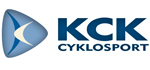 ES PROHLÁŠENÍ O SHODĚVýrobce nebo zplnomocněný zástupce KCK CYKLOSPORT-MODE S.R.O., Bartošova 348, 765 02 Otrokovice, IČ: 18559751prohlašuje, že níže popsaný nový osobní ochranný prostředekreflexní pásek samonavíjecí (značka FORCE, výrobní série 16FY0761)je ve shodě s ustanoveními nařízení vlády č. 21/2003 Sb., přejímajícím směrnici Rady 89/686/EHS o sbližování právních předpisů členských států týkajících se osobních ochranných prostředků, a podmínkami normy EN13356. Výrobek je předmětem certifikátu ES přezkoušení typu č.  21230597002     vydaného   13.4.2015 společností TUV Rheinland LGA products Gmbh, Certifikát je platný do 12.4.2020, je předmětem postupu stanoveného v § 5 nebo § 6 nařízení vlády 21/2003 Sb., pod dohledem notifikované osobyV Otrokovicích dne 1. 1. 2018Podpis odpovědné osobyIng. Andrea KmentováObchodní ředitel